Reception Autumn 2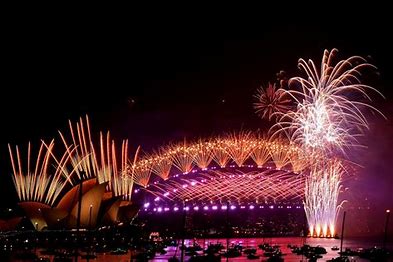 Bright Lights and Autumn Nights
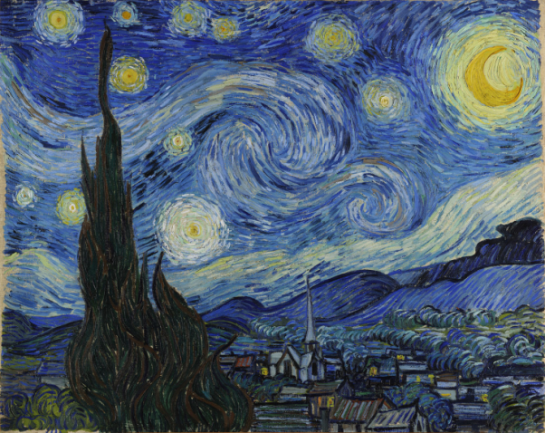 